07.04.2021r.(środa)Dzień dobry kochani!!! Zapraszam Was dzisiaj do zabawy i pracy. PowodzeniaZaczynamy nasz dzień od wesołych zabaw gimnastycznych!  Może wymyślicie ćwiczenia, których nie było na filmie? https://www.youtube.com/watch?v=W1JYjCmY-qQPod obrazkiem narysujcie tyle kresek z ilu głosek składa się nazwa danego zwierzęcia.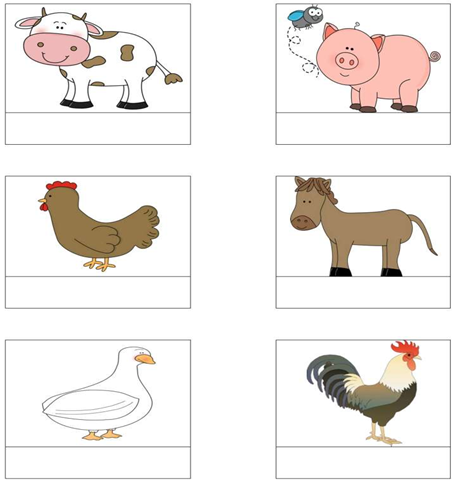 Ćwiczenia logopedyczne pt. „Zwierzęta” https://www.youtube.com/watch?v=iTJJi8D0siYWysłuchanie opowiadania M. Strękowskiej  - Zaremby pt. „Kaczęta, prosięta… ” https://www.youtube.com/watch?v=OdJWW6Q0VAQRozmowa na temat wysłuchanego opowiadania: Gdzie mieszka ciocia Olka i Ady?Jakie zwierzęta widziały dzieci?Gdzie zaprowadziła ciocia Olka i Adę? Wysłuchajcie piosenki pt. „ Krowy” i powiedzcie - co robiła krowa? Włącz piosenkę jeszcze raz i klaszcz, tupnij, skacz.https://www.youtube.com/watch?v=XmoFJyAepgwOlek i Ada zaprasza  do obory. Czy wiecie dlaczego krowy machają ogonami? (dlatego, że odganiają muchy i bąki, które je gryzą)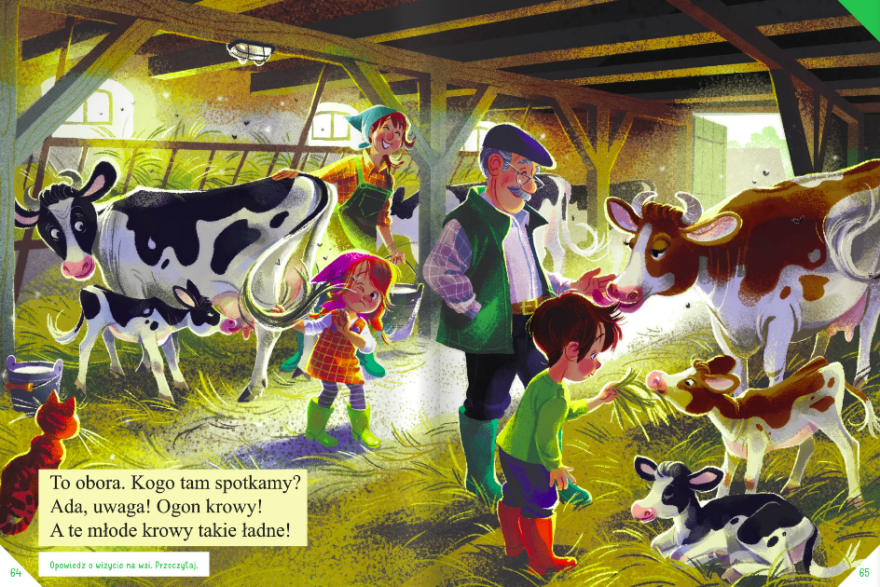 Co nam dają krowy? Odpowiedzcie!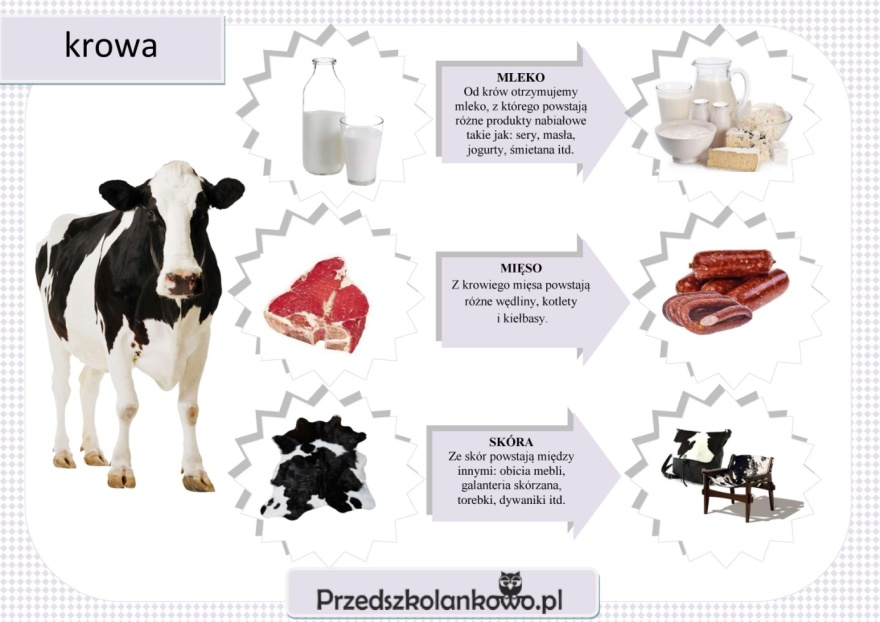 10. Wykonajcie zwierzę z wiejskiej zagrody. Może być z papierowego talerzyka lub rolki.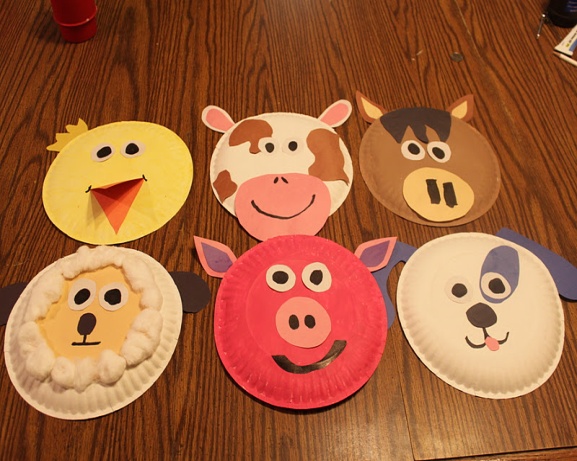 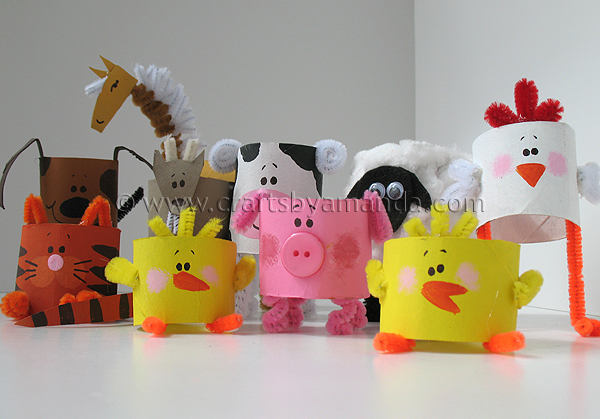 Zobaczcie - skąd  biorą się dziury w serze? Dowiecie się także – Kto to jest Serenada? https://www.youtube.com/watch?v=ASRjdYUVs_MPołączcie obrazki, których nazwy rymują się.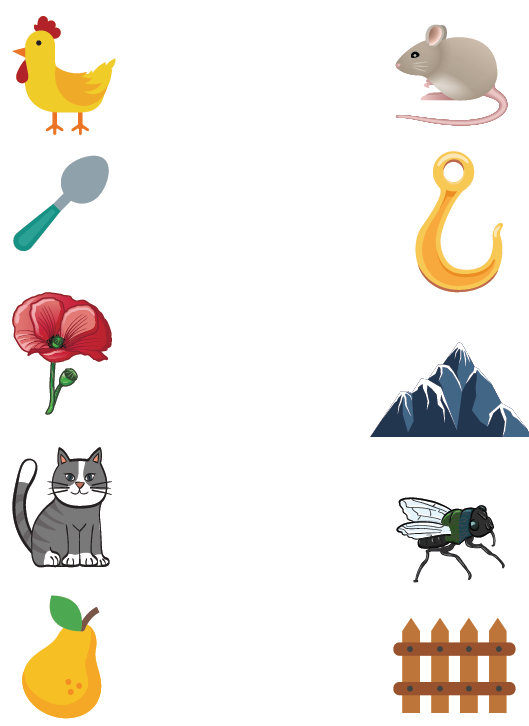 